2017年二空基督教會暑期夏令營報名表7/4 (二)～7/8 (六)共五天，祝您有個充實、愉快的暑假！※參加整日活動者可優先報名。【元氣滿滿班】每天早上7:50~8:50 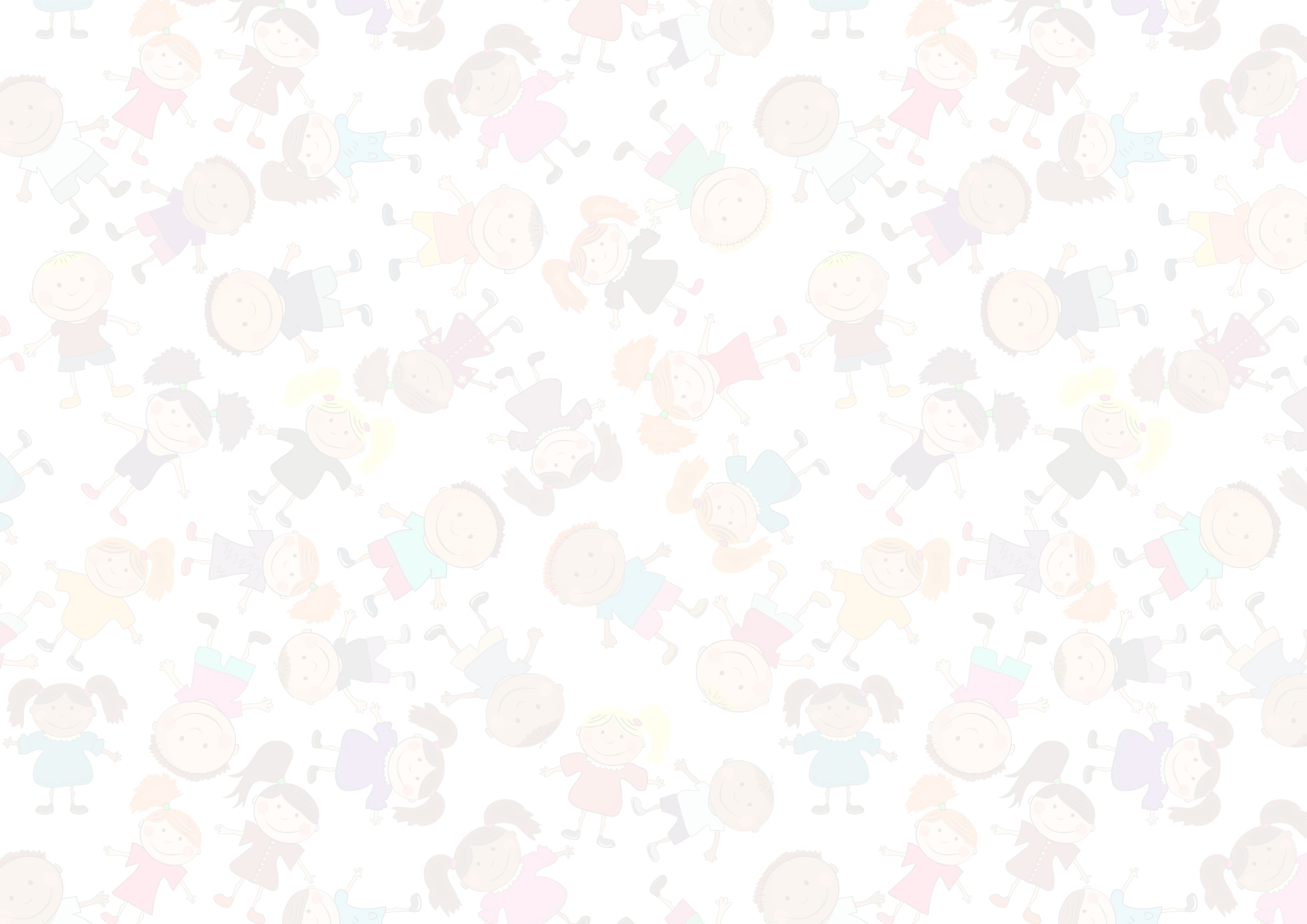 【早安才藝班】每天早上9:30~11:15　【午餐+午休】中午11:30~下午1:30【歡樂夏令營】每天下午1:35~5:00要準備名牌，盡請提早報名；
當然也接受現場報名喔！請繳交報名表 & 費用至：二空基督教會台南市仁德區保華路281號或網址報名：https://goo.gl/HLNfo5欲知更多詳情請電洽：06-2675186／0919111268樹阿姐姐           ★　報名表　★姓名：	性別：	年齡：	生日：	　　年　　月　　日學校：	年級：	電話：	地址：	備註：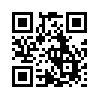 家長簽名：共收：　　　　    元會計：參加請打勾班別繳交費用年齡限制內容備註口加購陶笛陶笛音樂班不限人數免費無徐長老老教練新教法！不需要經驗也可參加，五天內掌握陶笛技巧！加購全新陶笛120元籃球訓練班
限20人100元十歲以上由金牌籃球專業教練翟詣雯老師親授籃球技巧，酷炫又實用，運動有益身心健康～請自備籃球與替換衣服參加請打勾班別繳交費用年齡限制年齡限制內容備註LASY創意積木班限25人100元三歲以上三歲以上劉小璐老師團隊藉由積木組合，
提升孩子們的協調組合能力及想像力！親子一起來參加最適合喔！口需要幫忙
　準備吉他吉他樂理班限12人100元十歲以上十歲以上徐長老在五天內教孩子們學會彈吉他，
並學習相關樂理知識，讓孩子們輕鬆彈些美妙歌曲；自帶吉他為佳。創意&環保桌遊班限16人100元九歲以上九歲以上張雅萍老師讓孩子們一邊玩桌遊，
一邊用大腦思考如何珍惜、保護地球！材料有限，無法增加人數，欲報名從速！不織布手作班限15人250元十歲以上十歲以上張筱箴老師以靈巧的手和精湛的技術，
帶領小朋友們做出吊飾、書籤、
零錢包等作品唷！需自備：
針、線、剪刀及      保麗龍膠美勞手工班限35人100元六歲以上六歲以上徐行道(樹阿姐姐)將帶小朋友做黏貼、
組合、初級縫紉、畫畫等創意美工哦！幼稚園(含)以下需有家長或家人陪同參與午餐&點心參看右邊說明參看右邊說明五歲以上八歲以下5天共100元，九歲以上5天共200元。不提供素食參加請打勾班別繳交費用年齡限制內容備註歡樂夏令營免費！也沒有！唱歌、跳舞、故事、美工、點心、遊戲等精彩內容等你來！！ 